Celebrate America Recycles Day November 15th!Are you looking for ideas to encourage waste reduction at home or at the office?Here are a few suggestions based on the following six ‘Rs’’ of recycling!Rethink: “How do I use things?” or “Do I need it?”Buy items in bulk, like spices, whenever possible. This allows you to select the amount you want and reduce packaging. Some stores will even allow you to bring your own container.Share items. You can create a sharing system with friends or family, or create a ‘sharing’ space within your community library or recreational center.Reuse: Commitment to reusable products and forego single-use items Let go of plastic water bottles, go with reusable containers Let go of plastic containers, re-use glass jars for left-overs. Let thrift stores give your personal items a second life.Refuse: Pledge to avoid plastic bags and excessive packagingCarry items by hand or bring a reusable bag or box.Buy in bulk or select items with reduced packaging.Reduce: “What can I use less of?”Paper towels: either select-a-size or use cloth napkins.Household or beauty products: sometimes DIY products work just as well, which often reduces the number of containers discarded.Repurpose: Find something that can have new life elsewhere in your home.Use an old ladder or chair as a garden prop; an old metal bucket as a flower pot; the possibilities are endless!Get crafty! Recycle: Pick an item to start recycling or recycle more of.Coffee grounds at work—make it a challenge.Plastic water bottles (combine with a challenge for reusable water bottles).Pick an idea off the list above and create a fun contest for family, friends, or co-workers. Celebrate Recycling!Rethink America Recycles Day. It doesn’t have to be just one day; it can be a week or even a month! 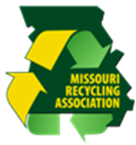 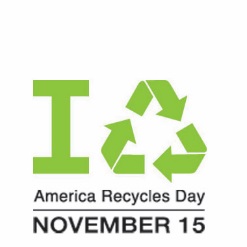 